Открытый урок по швейному делу в 7 классеТема: Обработка верхнего среза  пижамных брюк.Цели: повторить и закрепить знания по теме «Пижамные брюки», научить учащихся выполнять обработку верхнего среза пижамных брюк швом вподгибку с закрытым срезом;развивать зрительное восприятие через выполнение упражнений на узнавание, устойчивое внимание, долговременную память, логическое мышление, ручную умелость, глазомер;воспитывать интерес к предмету, точность и аккуратность в работе.Оборудование: образец пижамы, разрезанные карточки с пословицей, образцы тканей, карточки с цифрами, плакат «Проверка качества работы», презентация.Ход занятияI. Организационная часть:1. Взаимное приветствие друг друга и гостей («У нас сегодня на уроке много гостей, посмотрите на них и улыбнитесь»).2. Психологический настрой на работу.Составить из карточек со словами пословицуБез терпенья нет уменья- Как вы понимаете эту пословицу?(«Выполнять задания надо аккуратно, тщательно, тогда все получится»)-Молодцы! Пусть эта пословица будет девизом нашего занятия, и я уверена, что вы справитесь со всеми заданиями.II.Актуализация знаний, повторение.1. Над каким изделием мы работаем? (Мы работаем над пижамой) СЛАЙД 1Показать образец детской пижамы и пижамы взрослой.2. Что входит в комплект пижамы? (В комплект входят пижамная сорочка и пижамные брюки)3. К какому виду белья относят пижаму? ( Пижаму относят к нательному белью)4. К каким изделиям по способу носки относят пижамные брюки? (Пижамные брюки относят к поясным изделиям)5. Назовите хлопчатобумажные ткани зашифрованные в цветке. СЛАЙД 2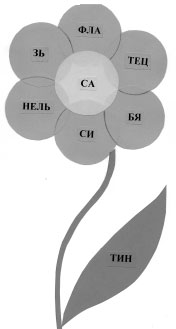 - Какие из этих тканей можно использовать для пошива пижамных брюк? (Можно использовать все эти ткани)- Работа с образцами тканей.Из образцов тканей выбрать те, которые вы назвали.- Повторение свойств хлопчатобумажных тканей.Послушайте стихотворение о пижаме  и ответе, из какой ткани может быть сшита эта пижама?Плохо греют батареи, Ну так это не беда!Я в своей пижаме новойНе замерзну никогда!(Пижама сшита из фланели, у которой высокая теплозащитность) А какие еще положительные свойства хлопчатобумажных тканей вы знаете, ответите, выполнив задание: отметить положительные свойства хб тканей:*хорошо пропускают воздух*легко стираются*быстро сохнут*дают большую усадку при стирке*мягкие*сильно сминаются*прочные*легко утюжатся* не элекризуются6. Работа со швами.-Какие швы применяются при пошиве пижамных брюк? СЛАЙД 3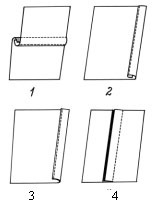 7. Упражнения с чертежами пижамных брюк.СЛАЙД 4. Здесь изображен чертеж пижамных брюк, каждый срез отмечен цифрой. Я называю срез, а вы поднимаете карточку с соответствующей цифрой.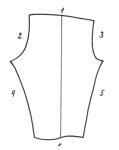 СЛАЙД 5. Назвать отсутствующие срезы на чертеже пижамных брюк.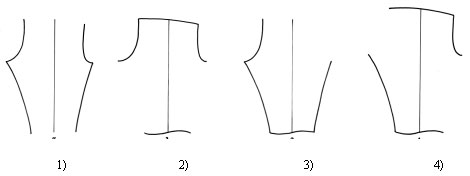 8. Работа с планом пошива.Назовите последовательность пошива пижамных брюк.1. Обработать шаговые срезы.2. Соединить правую и левую детали брюк.3. Обработать верхний срез.4. Обработать нижние срезы.5. Отутюжить готовое изделие, сложить.-На каком пункте плана мы остановимся сегодня?III. Изучение нового материала.1. Сообщение темы занятия (вывешивание напечатанной темы).2. Каким швом мы будем обрабатывать верхний срез пижамных брюк? («Швом вподгибку с закрытым срезом).3.Объяснение учителя СЛАЙД 7.-Вы очень хорошо умеете выполнять шов вподгибку с закрытым срезом, но при обработке верхнего среза пижамных брюк изменится его ширина. Шов станет шире потому, что нам нужно будет продернуть резинку.	-Подогнуть верхний срез на изнаночную сторону на 5 мм, заметать.	-Подогнуть подгиб на изнаночную сторону на 1см 5мм, заметать.	-Проложить машинную строчку на 1-2 мм от края внутреннего подгиба, оставив отверстие для продергивания резинки. Удалить нитки сметывания, приутюжить шов.	-Продернуть резиновую тесьму в подгиб шва по верхнему краю с помощью булавки, концы тесьмы закрепить ручными косыми стежками.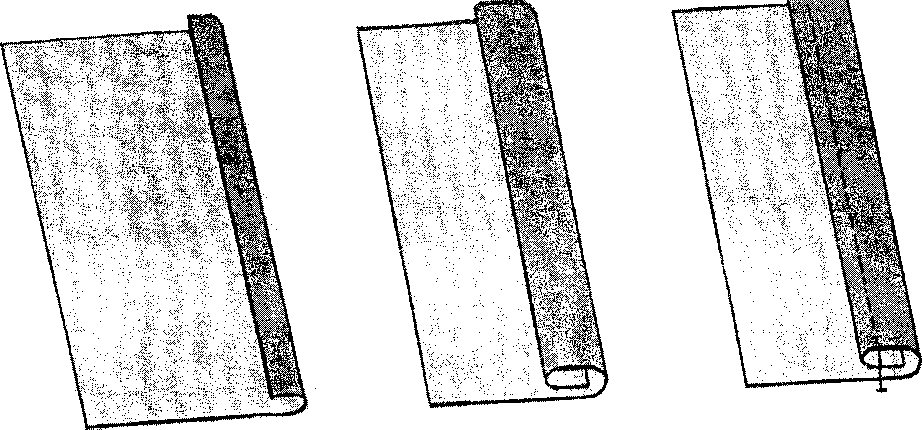 -Выполняя задание, не забывайте контролировать качество своей работы (вывешивается плакат).IV. Закрепление изученного1. Какие инструменты и оборудование нам потребуются? Рассказ учащимися по очереди о правилах ТБ при работе иглой. Ножницами, на швейной машине, утюгом.2. Гимнастика для глаз.- Закрыть глаза руками, прогреть их теплом рук.- Открыть глаза, поморгать.- Вращательные движения глазами.3. Практическая работа.- Контроль за выполнением работы.- Оказание индивидуальной помощи.- Внесение вопросов учащимися по ходу работы.- Следить за правильной осанкой.4. Физминутка (через 10 мин. после начала работы).Кинезиологические упражнения.«Крюки» - помогает вовлечься в процесс и полноценно воспринимать информацию.И. п. – стоя. Скрестить лодыжки ног. Вытянуть руки вперед, скрестив ладони друг к другу, сцепив пальцы в замок, вывернуть руки на уровне груди так, чтобы локти были направлены вниз.«Думающая шляпа» - помогает сосредоточиться.И. п. – стоя. Расправить и растянуть внешний край уха, помассировав его. Массаж участка сосцевидного отростка за ухом сверху вниз.«Игра на пианино» - пальчиковая гимнастика.И. п. – сидя. Имитация игры на пианино. Размять пальцы, играть.V. Итог занятия.1. Чем занимались на уроке?2. Выставление отметок. СЛАЙД 8.